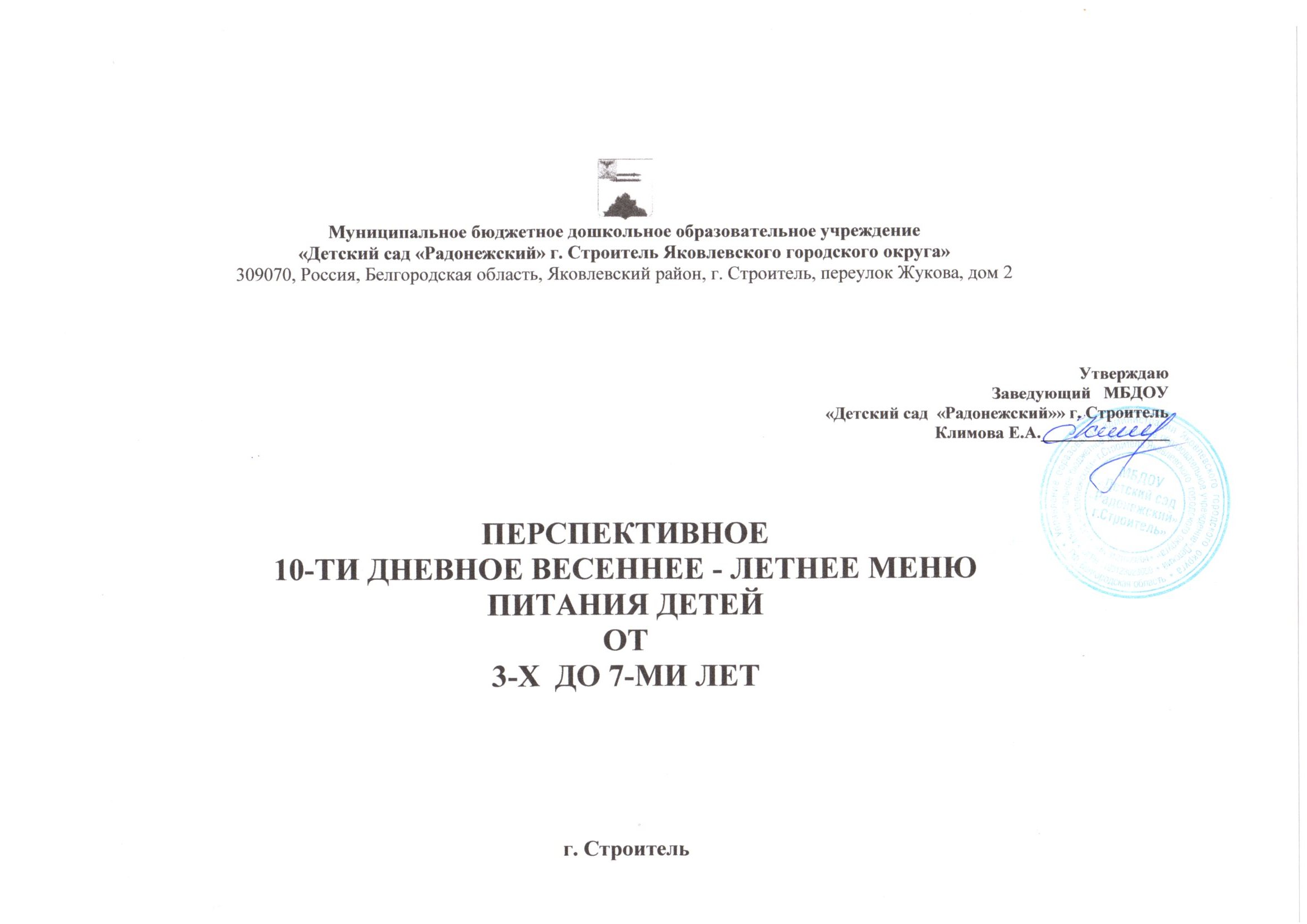 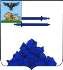 Муниципальное бюджетное дошкольное образовательное учреждение «Детский сад «Радонежский» г. Строитель Яковлевского городского округа»309070, Россия, Белгородская область, Яковлевский район, г. Строитель, переулок Жукова, дом 2УтверждаюЗаведующий   МБДОУ «Детский сад  «Радонежский»» г. Строитель Климова Е.А._______________ПЕРСПЕКТИВНОЕ 10-ТИ ДНЕВНОЕ ВЕСЕННЕЕ - ЛЕТНЕЕ МЕНЮ ПИТАНИЯ ДЕТЕЙ ОТ   3-Х  ДО 7-МИ ЛЕТг. СтроительПримерное 10-ти дневное цикличное менюI день: понедельник Неделя: первая                    Возрастная категория:  3-7 летПримерное 10-ти дневное цикличное менюII день: вторник Неделя: первая                    Возрастная категория:  3-7 летПримерное 10-ти дневное цикличное менюIII день: среда Неделя: первая                   Возрастная категория3-7 летПримерное 10-ти дневное цикличное меню1Vдень: четверг  Неделя: первая                    Возрастная категория:  3-7 летПримерное 10-ти дневное цикличное менюV день: пятница Неделя:  первая Возрастная категория3-7 летПримерное 10-ти дневное цикличное меню6  день:понедельник Неделя: Возрастная категория3-7 летПримерное 10-ти дневное цикличное менюVII день: вторник Неделя: вторая                    Возрастная категория:  3-7 летПримерное 10-ти дневное цикличное менюVIII день: среда Неделя: вторая                    Возрастная категория:  3-7 летПримерное 10-ти дневное цикличное менюIX день: четверг Неделя: вторая                   Возрастная категория:  3-7 летПримерное 10-ти дневное цикличное менюX день: пятница       Неделя: вторая                                       Возрастная категория:  3-7 лет№ рец.Прием пищи,наименованиеблюдаПрием пищи,наименованиеблюдаМассаПорции, грМассаПорции, грПищевые вещества (г)Пищевые вещества (г)Пищевые вещества (г)Энергетическая ценность (ккал)ВитаминыМгВитаминыМгВитаминыМгМинеральные в-ва, мгМинеральные в-ва, мгжбУВ1В2ССаFeЗавтракЗавтракЗавтракЗавтракЗавтракЗавтракЗавтракЗавтракЗавтракЗавтракЗавтракЗавтракЗавтракЗавтракСуп молочный манный20020015,15,327,21800,050,017,157,160,7Кофейный напиток с молоком1801802,51,416,7720,30,3154,50Бутерброд   с маслом30/530/50,6/3,65,212,55/0,0565/3800000Итого за завтрак21,8350II завтракII завтракII завтракII завтракII завтракII завтракII завтракII завтракII завтракII завтракII завтракII завтракII завтракII завтракяблокояблоко1001000012500,010,01271,4Обед Обед Обед Обед Обед Обед Обед Обед Обед Обед Обед Обед Обед Обед Рыба тушеная в томате под овощамиРыба тушеная в томате под овощамиРыба тушеная в томате под овощами7011,82,301760,20,160321,8Суп картофельный с рисомСуп картофельный с рисомСуп картофельный с рисом20012,232.29,91130,103,513,70Пюре картофельноеПюре картофельноеПюре картофельное13012,042,0-413,7920,090,0712,124,70,67Салат из свежей капустыСалат из свежей капустыСалат из свежей капусты500,710,37,36200000Компот из сушенных фруктовКомпот из сушенных фруктовКомпот из сушенных фруктов1800,220,0113,857000,2160,62Хлеб ржано - пшеничный Хлеб ржано - пшеничный Хлеб ржано - пшеничный 430,60,2241060,010,01271,447,7Итого обедИтого обедИтого обед602Уплотненный полдникУплотненный полдникУплотненный полдникУплотненный полдникУплотненный полдникУплотненный полдникУплотненный полдникУплотненный полдникУплотненный полдникУплотненный полдникУплотненный полдникУплотненный полдникУплотненный полдникУплотненный полдникПирожки печенные из дрожжевого теста(с повидлом)Пирожки печенные из дрожжевого теста(с повидлом)70708,7225,28,05660,040,10,585,540,13Чай с молокомЧай с молоком1801802,52,57,51150,030,090,7974,70,19Яйцо вареноеЯйцо вареное404088231800,050,020,1888.50,54Итого полдникИтого полдник19,32361Итого за деньИтого за день88,8254187,01563№ рец.Прием пищи,наименованиеблюдаМассапорцииПищевые вещества (г)Пищевые вещества (г)Пищевые вещества (г)Энергетическая ценность (ккал)ВитаминымгВитаминымгВитаминымгМинеральные в-ва, мгМинеральные в-ва, мгМинеральные в-ва, мгБЖУВ1В2ССаСаFeЗавтракЗавтракЗавтракЗавтракЗавтракЗавтракЗавтракЗавтракЗавтракЗавтракЗавтракЗавтракЗавтракКажа жидкая гречневая2005,113,518,91630,10111,722Чай с сахаром1800,2011,9748002,037,580,290,29Бутерброд с сыром30\5\108,55,6413,51180043,20,20,2Итого за завтрак19,14329II завтракII завтракII завтракII завтракII завтракII завтракII завтракII завтракII завтракII завтракII завтракII завтракII завтрак368Сок фруктовый100012500046,40,90,9ОбедОбедОбедОбедОбедОбедОбедОбедОбедОбедОбедОбедОбедЩи из свежей капусты с картофелем  на м\с бульоне2000,916.26,946002,715,90,50,5Жаркое по-домашнему2007,423,318,417400,10,510,71,11,1Салат из свеклы 500,541,0616,8230,020,025,5120,60,6Компот  из свежих фруктов1800,220,0113,857000,2160,620,62Хлеб ржано-пшеничный430,20,6Итого за обед40,11619Уплотненный полдникУплотненный полдникУплотненный полдникУплотненный полдникУплотненный полдникУплотненный полдникУплотненный полдникУплотненный полдникУплотненный полдникУплотненный полдникУплотненный полдникУплотненный полдникУплотненный полдникОмлет натуральный10019,510,333,23100,050,020,1888,50,540,54Какао  с молоком 1800,23,6561,9748002,037,580,290,29печенье304,5614,1460,0601,518900Итого за полдник19,95356Итого за день 46,779,9188,51554№ рец.Прием пищи,наименованиеблюдаПрием пищи,наименованиеблюдаМассапорцииПищевые вещества (г)Пищевые вещества (г)Пищевые вещества (г)Энергетическая ценность (ккал)ВитаминымгВитаминымгВитаминымгМинеральные в-ва, мгМинеральные в-ва, мгМинеральные в-ва, мгБЖУВ1В2ССаСаFeЗавтракЗавтракЗавтракЗавтракЗавтракЗавтракЗавтракЗавтракЗавтракЗавтракЗавтракЗавтракЗавтракЗавтракКаша жидкая геркулес2003,212,89,11740,040,110,4682,370,270,27Чай с сахар и лимоном1802,11,98,61590,030,090,876,50,270,27Бутерброд  с повидлом 30\5\101,4/4,10,64/512,55/0,0565/38000000Итого за завтрак21,34445II завтракII завтракII завтракII завтракII завтракII завтракII завтракII завтракII завтракII завтракII завтракII завтракII завтракII завтракяблоко1001012500,010,01271,41,4ОбедОбедОбедОбедОбедОбедОбедОбедОбедОбедОбедОбедОбедОбедКаша пшенная вязкая1301,426,098,4940,020,049,535,21,331,33Суп картофельный  с гречневой крупой2001,0813,86,91410,050,033,39,80,430,43Салат из свеклы 507,41,29,81430,050,080,7136,580,80,8Гуляш из отварного мяса7013,219,52,71480,030,0030,3619,081,781,78Кисель 1800,220,0113,857000,2160,620,62Хлеб ржано-пшеничный 432,60,6241060,010,01271,41,4Итого за обед 40,16704Уплотненный полдникУплотненный полдникУплотненный полдникУплотненный полдникУплотненный полдникУплотненный полдникУплотненный полдникУплотненный полдникУплотненный полдникУплотненный полдникУплотненный полдникУплотненный полдникУплотненный полдникУплотненный полдник215215Запеканка из творога 150713,51,31560,060,370,1571,381,821,82Кефир1500,27,811,9748002,037,580,290,29Соус молочный сладкий202Итого за полдник22,8378Итого за день 55,884,2189,071577№ рец.Прием пищи,наименованиеблюдаМассапорцииПищевые вещества (г)Пищевые вещества (г)Пищевые вещества (г)Энергетическая ценность (ккал)ВитаминымгВитаминымгВитаминымгМинеральные в-ва, мгМинеральные в-ва, мгМинеральные в-ва, мгБЖУВ1В2ССаСаFeЗавтракЗавтракЗавтракЗавтракЗавтракЗавтракЗавтракЗавтракЗавтракЗавтракЗавтракЗавтракЗавтракКаша жидкая рисовая2002,712,528,051650,040,10,585,50,130,13Кофейный напиток с молоком1800,23,6511,9748002,037,580,290,29Бутерброд с маслом 30\58,55,413,51180043,20,20,2Итого за завтрак21,6341II завтракII завтракII завтракII завтракII завтракII завтракII завтракII завтракII завтракII завтракII завтракII завтракII завтракСок фруктовый1000,20,23,9500046,40,90,9ОбедОбедОбедОбедОбедОбедОбедОбедОбедОбедОбедОбедОбедМакаронные изделия отварные1500,76,43,1250,010,0130,5200,30,3Бефстроганов из печени702,048,213,7920,090,0712,124,70,670,67Борщ с картофелем на м\к бульоне2005,117,3171150,051,20000Компот из сушенных фруктов1800,220,0113,857000,2160,620,62Хлеб ржано-пшеничный 432,60,6241060,010,01271,41,4Салат из свежей капусты507,419,81430,050,080,7136,580,80,8Итого в обед41,5668Уплотненный полдник Уплотненный полдник Уплотненный полдник Уплотненный полдник Уплотненный полдник Уплотненный полдник Уплотненный полдник Уплотненный полдник Уплотненный полдник Уплотненный полдник Уплотненный полдник Уплотненный полдник Уплотненный полдник Тефтели рыбные5015,410,3271920,050,240,39144,50,640,64Чай с молоком1802,93,84,254000000Рагу из овощей1305,14,7171150,051,20000Батон нарезной2030,315500,050,050,180,30,3Печенье 302,66241060,010,01271,41,4Итого за полдник25,2517Итого за день53,688,5197,91578№ рец.№ рец.Прием пищи,наименованиеблюдаМассапорцииПищевые вещества (г)Пищевые вещества (г)Пищевые вещества (г)Энергетическая ценность (ккал)ВитаминымгВитаминымгВитаминымгМинеральные в-ва, мгМинеральные в-ва, мгМинеральные в-ва, мгБЖУВ1В2ССаСаFeЗавтракЗавтракЗавтракЗавтракЗавтракЗавтракЗавтракЗавтракЗавтракЗавтракЗавтракЗавтракЗавтракЗавтракСуп молочный с макаронными изделиями2006,3210,1826,341840,080,20,91830,540,54Чай с сахаром1801,541,337,0914,60,020,070,6562,80,070,07Бутерброд  с сыром30/5\121,4/4,10,64/512,55/0,0565/38000000Итого за день17,15301,6II завтракII завтракII завтракII завтракII завтракII завтракII завтракII завтракII завтракII завтракII завтракII завтракII завтракII завтракяблоко1001012500,010,01271,41,4ОбедОбедОбедОбедОбедОбедОбедОбедОбедОбедОбедОбедОбедОбедКапуста тушеная Капуста тушеная 1305,15,419,31300,050,017,157,160,70,7Овощи порционныеОвощи порционные50Суп картофельный с клецкамиСуп картофельный с клецками2000,719,53,41680,020,027,3917,3300Котлеты рубл из курКотлеты рубл из кур507,116,44,21500,060,10,8122,32,3Компот из свежих  фруктовКомпот из свежих  фруктов1800,220,0113,857000,2160,620,62Хлеб ржано-пшеничный Хлеб ржано-пшеничный 432,60,6241060,010,01271,41,4Уплотненный полдникУплотненный полдникУплотненный полдникУплотненный полдникУплотненный полдникУплотненный полдникУплотненный полдникУплотненный полдникУплотненный полдникУплотненный полдникУплотненный полдникУплотненный полдникУплотненный полдникУплотненный полдникСырники из творога с повидлом150107,02547,92420,170,06021,81,431,43кефир1505,67,99,41830,030,090,8770,270,27Итого за день 54,391,6196,61454№ рец.Прием пищи,наименованиеблюдаПрием пищи,наименованиеблюдаМассапорцииПищевые вещества (г)Пищевые вещества (г)Пищевые вещества (г)Энергетическая ценность (ккал)ВитаминымгВитаминымгВитаминымгМинеральные в-ва, мгМинеральные в-ва, мгМинеральные в-ва, мгБЖУВ1В2ССаСаFeЗавтракЗавтракЗавтракЗавтракЗавтракЗавтракЗавтракЗавтракЗавтракЗавтракЗавтракЗавтракЗавтракЗавтракСуп молочный манный2005,084,60,28650,0321,602211Кофейный напиток с молоком1801.42,516,7720,30,3154,500Бутерброд   с маслом30/51,4/4,16,4/0,512,55/0,0565/38000000Итоги за завтрак14,0240II завтракII завтракII завтракII завтракII завтракII завтракII завтракII завтракII завтракII завтракII завтракII завтракII завтракII завтракяблоко1000,2012500,010,01271,41,4ОбедОбедОбедОбедОбедОбедОбедОбедОбедОбедОбедОбедОбедОбедСалат из свежей капусты500,713,27,362000000Суп картофельный с пшеном2003,214,27150002,715,90,50,5Пюре картофельное 1302,0410,213,7920,090,0712,124,70,670,67Рыба тушеная в молоке5012,214,112,91850,171,920,665,040,470,47Компот  из сушенных фруктов1800,220,0113,857000,2160,620,62Хлеб ржано-пшеничный 432,60,6241060,010,01271,41,4Итоги за обед42,3652Уплотненный полдникУплотненный полдникУплотненный полдникУплотненный полдникУплотненный полдникУплотненный полдникУплотненный полдникУплотненный полдникУплотненный полдникУплотненный полдникУплотненный полдникУплотненный полдникУплотненный полдникУплотненный полдникСдоба обыкновенная705,69,924,41830,120111022Чай с молоком 1801,772,57,51150,030,090,7974,70,190,19Яйцо вареное401612,1232800,050,020,1888.50,540,54Итого за полдник32,5578Итого за день51,788,9189,91520№ рец.№ рец.Прием пищи,наименованиеблюдаПрием пищи,наименованиеблюдаМассапорцииМассапорцииПищевые вещества (г)Пищевые вещества (г)Пищевые вещества (г)Пищевые вещества (г)Пищевые вещества (г)Пищевые вещества (г)Энергетическая ценность (ккал)Энергетическая ценность (ккал)ВитаминыМгВитаминыМгВитаминыМгВитаминыМгВитаминыМгВитаминыМгМинеральные в-ва, мгМинеральные в-ва, мгМинеральные в-ва, мгМинеральные в-ва, мгББЖЖУУВ1В1В2В2СССаСаFeFeЗавтракЗавтракЗавтракЗавтракЗавтракЗавтракЗавтракЗавтракЗавтракЗавтракЗавтракЗавтракЗавтракЗавтракЗавтракЗавтракЗавтракЗавтракЗавтракЗавтракЗавтракЗавтракЗавтракКаша  жидкая пшенная2002003,863,8614,,2414,,2421,3821,381571570,0400,040000,990,991051050,990,99Чай с сахаром1801804,54,50,150,156647470,060,0600151518918900Бутерброд с сыром30\5\1230\5\1212,212,214,114,112,912,91851850,170,171,921,920,660,665,045,040,470,47Итого за завтрак8,58,528,4928,4913,513,51181180000443,23,20,20,2II завтракII завтракСок фруктовый1001001100121250500,010,010,010,0122771,41,4ОбедОбедСалат из свеклыСалат из свеклы50500,20,20,20,23,93,950500000446,46,40,90,9Борщ  с капустой и картофелемБорщ  с капустой и картофелем2002000,90,916,216,27715015000002,72,715,915,90,50,5Плов из мясаПлов из мяса1801802,042,0416,216,213,713,792920,090,090,070,0712,112,124,724,70,670,67Компот из свежих фруктовКомпот из свежих фруктов18018012,212,20,140,1412,912,91851850,170,171,921,920,660,665,045,040,470,47Хлеб ржано-пшеничный Хлеб ржано-пшеничный 43430,220,220,010,0113,813,8575700000,20,216160,620,62Итого за обедИтого за обед32,7532,75Уплотненный полдникОмлет натуральный Омлет натуральный 10010017,517,512,0512,0517,1517,150,070,0700151517017000Какао с молоком Какао с молоком 1801804,54,52,52,56647470,060,0600151518918900Печенье Печенье 20200,220,222,12,113,813,8575700000,20,216160,620,62Итого за полдник Итого за полдник Итого за деньИтого за день53.153.188,788,7178,0178,015871587№ рец.Прием пищи,наименованиеблюдаПрием пищи,наименованиеблюдаМассапорцииПищевые вещества (г)Пищевые вещества (г)Пищевые вещества (г)Энергетическая ценность (ккал)ВитаминымгВитаминымгВитаминымгМинеральные в-ва, мгМинеральные в-ва, мгМинеральные в-ва, мгБЖУВ1В2ССаСаFeЗавтракЗавтракЗавтракЗавтракЗавтракЗавтракЗавтракЗавтракЗавтракЗавтракЗавтракЗавтракЗавтракЗавтракКаша жидкая «Дружба»2002,722,528,05660,040,10,585,540,130,13Чай с  сахаром лимоном1801,541,337,091460,020,070,6562,80,070,07Бутерброд  с повидлом30/5\101,4/4,10,64/512,55/0,0565/38000000II завтракII завтракII завтракII завтракII завтракII завтракII завтракII завтракII завтракII завтракII завтракII завтракII завтракII завтракяблоко100ОбедОбедОбедОбедОбедОбедОбедОбедОбедОбедОбедОбедОбедОбедСуп гороховый с гренками20087,216,31730,050,112000Овощи порционные50Котлеты печеночные706,566,694,931060,050,15,237,71,021,02Макаронные изделия отварные13012,24,312,91850,171,920,665,040,470,47Кисель 1801,541,337,091460,020,070,6562,80,070,07Хлеб ржано- пшеничный 4312,214,12,91850,171,920,665,040,470,47Уплотненный полдникУплотненный полдникУплотненный полдникУплотненный полдникУплотненный полдникУплотненный полдникУплотненный полдникУплотненный полдникУплотненный полдникУплотненный полдникУплотненный полдникУплотненный полдникУплотненный полдникУплотненный полдник116116Вареники ленивые с творогом1507,022,447,92420,170,06021,81,431,43кефир1501,425,88,4940,020,049,535,21,331,33Итого за день68,382,4195,31510000000№ рец.№ рец.Прием пищи,наименованиеблюдаПрием пищи,наименованиеблюдаМассапорцииПищевые вещества (г)Пищевые вещества (г)Пищевые вещества (г)Энергетическая ценность (ккал)ВитаминымгВитаминымгВитаминымгМинеральные в-ва, мгМинеральные в-ва, мгМинеральные в-ва, мгБЖУВ1В2ССаСаFeЗавтракЗавтракЗавтракЗавтракЗавтракЗавтракЗавтракЗавтракЗавтракЗавтракЗавтракЗавтракЗавтракЗавтракЗавтракКаша жидкая  рисовая2006,3210,1826,342220,080,20,91830,540,54Кофейный напиток с молоком1800,23,6511,9748002,037,580,290,29Бутерброд с маслом30/58,53,813,51180043,20,20,2388II завтракII завтракII завтракII завтракII завтракII завтракII завтракII завтракII завтракII завтракII завтракII завтракII завтракII завтракII завтракСок фруктовый1000,20,23,9500046,40,90,9ОбедОбедОбедОбедОбедОбедОбедОбедОбедОбедОбедОбедОбедОбедОбедСалат из свежей капусты 500,544,06168230,020,025,5120,60,6Борщ с картофелем на м\к бульоне2005,11,7171150,051,20000Гуляш от отварного мяса птицы705,74,8274,5180,40,140,0709,53,033,03Компот из сушенных фруктов1800,220,0113,857000,2160,620,62Каша гречневая вязкая1301,426,098,4940,020,049,535,21,331,33Хлеб ржано- пшеничный 432,60,6241060,010,01271,41,4Итого за обед575,4Уплотненный полдникУплотненный полдникУплотненный полдникУплотненный полдникУплотненный полдникУплотненный полдникУплотненный полдникУплотненный полдникУплотненный полдникУплотненный полдникУплотненный полдникУплотненный полдникУплотненный полдникУплотненный полдникУплотненный полдникРагу из овощейРагу из овощейРагу из овощей13018,712,711,42340,070,270,25155,80,770,77Котлеты рыбныеКотлеты рыбныеКотлеты рыбные507,110,44,21500,060,10,8122,32,3Печенье Печенье Печенье 302,60,6241060,010,01271,41,4Батон нарезнойБатон нарезнойБатон нарезной2030,315500,050,050,180,30,3Чай с молокомЧай с молокомЧай с молоком18032,34,572001,118000Итого за полдникИтого за полдникИтого за полдник612Итого за деньИтого за деньИтого за день49,284,3197,81575,4№ рец.Прием пищи,наименованиеблюдаПрием пищи,наименованиеблюдаМассапорцииПищевые вещества (г)Пищевые вещества (г)Пищевые вещества (г)Энергетическая ценность (ккал)ВитаминымгВитаминымгВитаминымгВитаминымгМинеральные в-ва, мгМинеральные в-ва, мгМинеральные в-ва, мгБЖУВ1В2ССаСаFeЗавтракЗавтракЗавтракЗавтракЗавтракЗавтракЗавтракЗавтракЗавтракЗавтракЗавтракЗавтракЗавтракЗавтракЗавтракКаша жидкая Геркулес2005,66,934,41831830,120111022Чай с сахаром1802,11,98,61591590,030,090,876,50,270,27Бутерброд  с сыром30/5\121,4/4,10,64/522,55/0,0565/3865/38000000Итого за завтрак4074072й завтрак2й завтрак2й завтрак2й завтрак2й завтрак2й завтрак2й завтрак2й завтрак2й завтрак2й завтрак2й завтрак2й завтрак2й завтрак2й завтрак2й завтракяблоко1000,20,23,950500046,40,90,9обедобедобедобедобедобедобедобедобедобедобедобедобедобедобедСуп  картофельный с макаронными изделиями2001,08138,861411410,050,03339,80,430,43Овощи порционные500,544,061,6823230,020,025,5120,60,6Капуста тушенная1305,15,419,31801800,050,017,157,160,70,7Биточки из ц\б паровые703,755,0821,551261260,060,085,6264,240,710,71Компот из свежих фруктов1800,220,0113,85757000,2160,620,62Хлеб ржано-пшеничный 4318,218,20,97106106022,34,11,21,2Итого за обед633633Уплотненный полдникУплотненный полдникУплотненный полдникУплотненный полдникУплотненный полдникУплотненный полдникУплотненный полдникУплотненный полдникУплотненный полдникУплотненный полдникУплотненный полдникУплотненный полдникУплотненный полдникУплотненный полдникУплотненный полдникПирожки печеные из дрожжевого теста с творогом703,46,634,81501500,010,1500,2300кефир1800,26,321,979898002,037,580,290,29Итоги за полдник248248Итоги за день45,877,6192,413381338